COLEGIO DEL SAGRADO CORAZÓN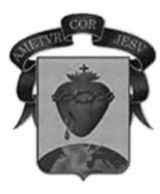 Puerto Colombia – AtlánticoDimensión Cognitiva: (Pre escritura) Objetivo: Identifica, asocia  y escribe las vocales   “”  “y “”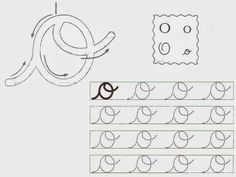 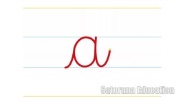 Fecha: Martes 18   de Mayo  Encierra en un  círculo todas las vocales” ”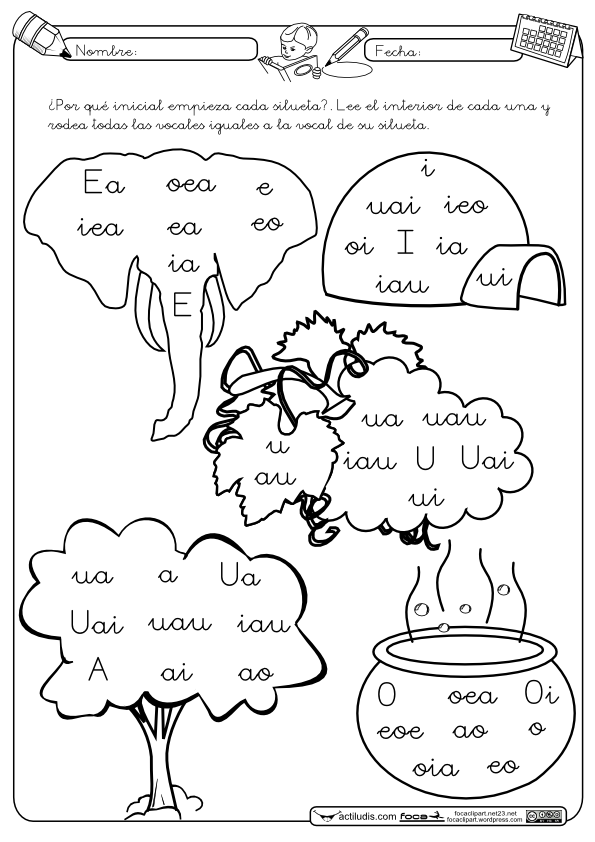 2-Dictado.______________________                    ._____________________COLEGIO DEL SAGRADO CORAZÓNPuerto Colombia – AtlánticoDimensión Cognitiva: (Pre matemática)Objetivo: Identifica y asocia la cantidad que le pertenece a cada número.Instrucción: Cuenta los círculos, luego recorta y pega al lado de la mano y el número que corresponde.Fecha: Martes 18 de Mayo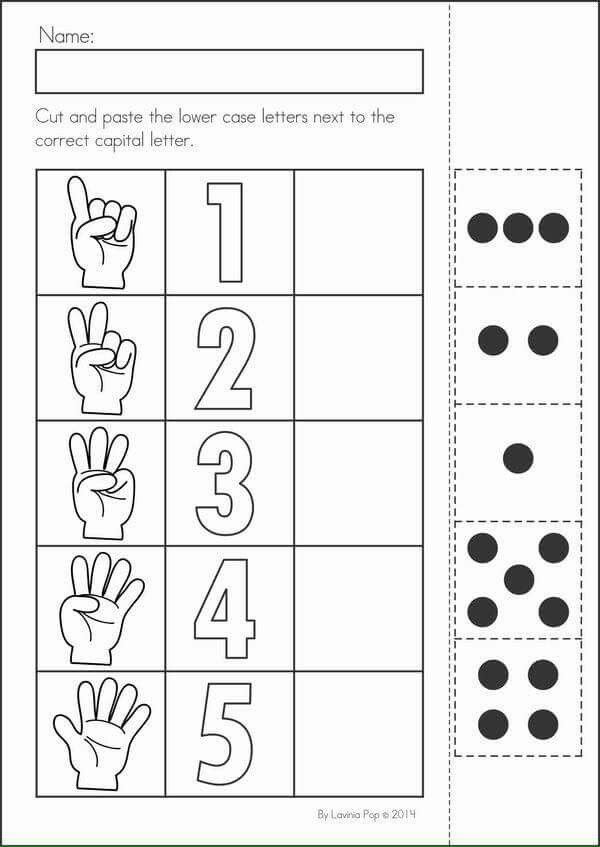 COLEGIO DEL SAGRADO CORAZÓNPuerto Colombia – AtlánticoDimensión Cognitiva: (Pre escritura) Objetivo: Identifica, asocia  y escribe las vocales   “”  “y “”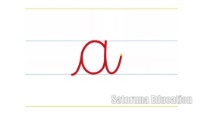 Fecha: Miércoles  19  de Mayo  Encierra en un círculo todas  la vocal “”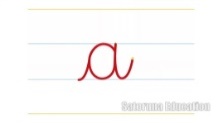 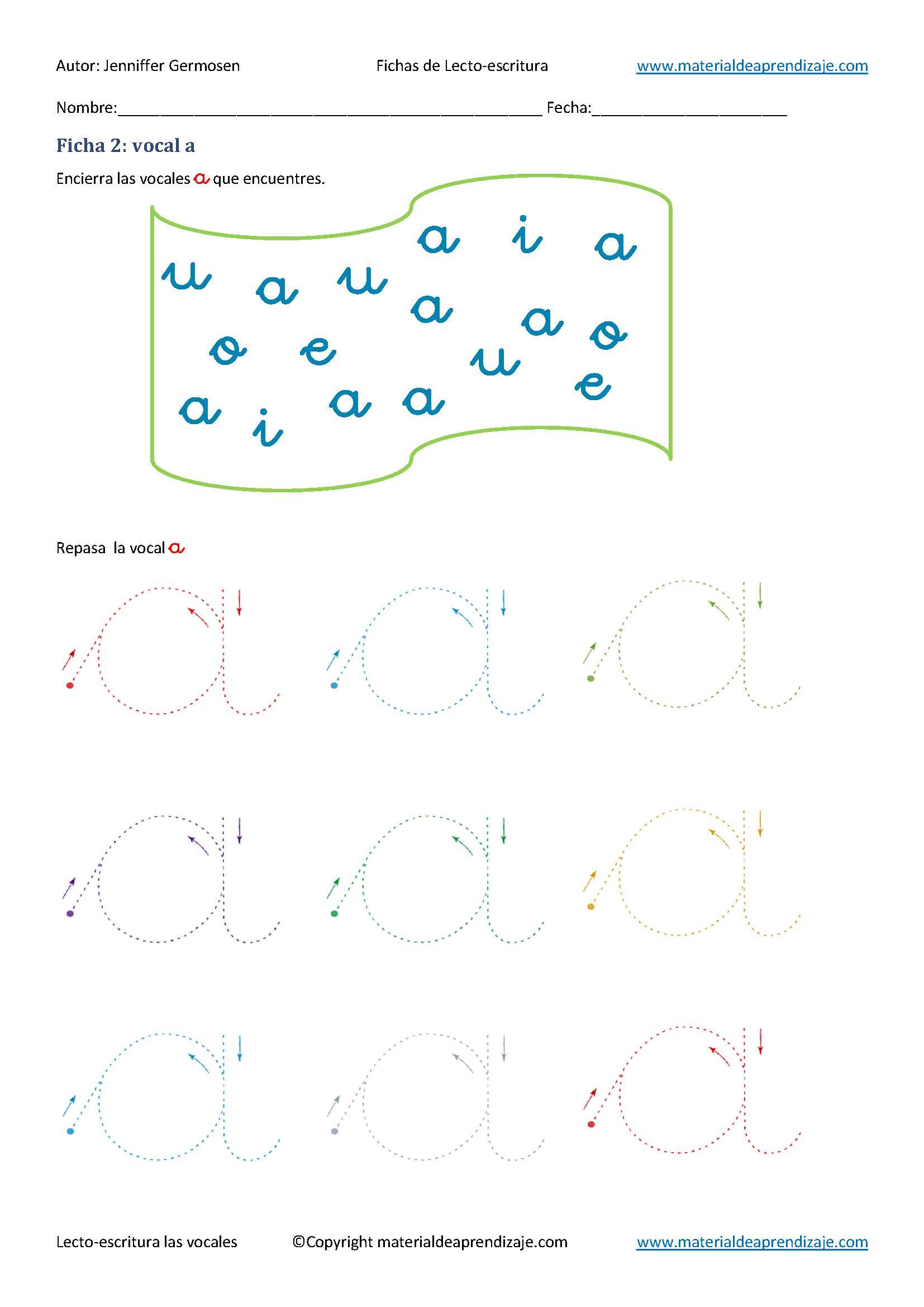 Dictado.______________________                    ._____________________COLEGIO DEL SAGRADO CORAZÓNPuerto Colombia – AtlánticoDimensión Cognitiva: (Pre matemática)Objetivo: Identifica, escribe los números del 0 al 5, asocia la cantidad de unidades que le pertenece a cada número.Fecha: Miércoles 19 de Mayo1-Dictado____________     ____________     ____________     ____________       ____________ ____________2-Dibuja las unidades que le corresponde a cada número indicado.COLEGIO DEL SAGRADO CORAZÓNPuerto Colombia – AtlánticoDimensión Cognitiva: (Pre matemática)Instrucción: Colorea en cada conjunto la figurita que no pertenece al conjunto.Fecha: Jueves 20 de Mayo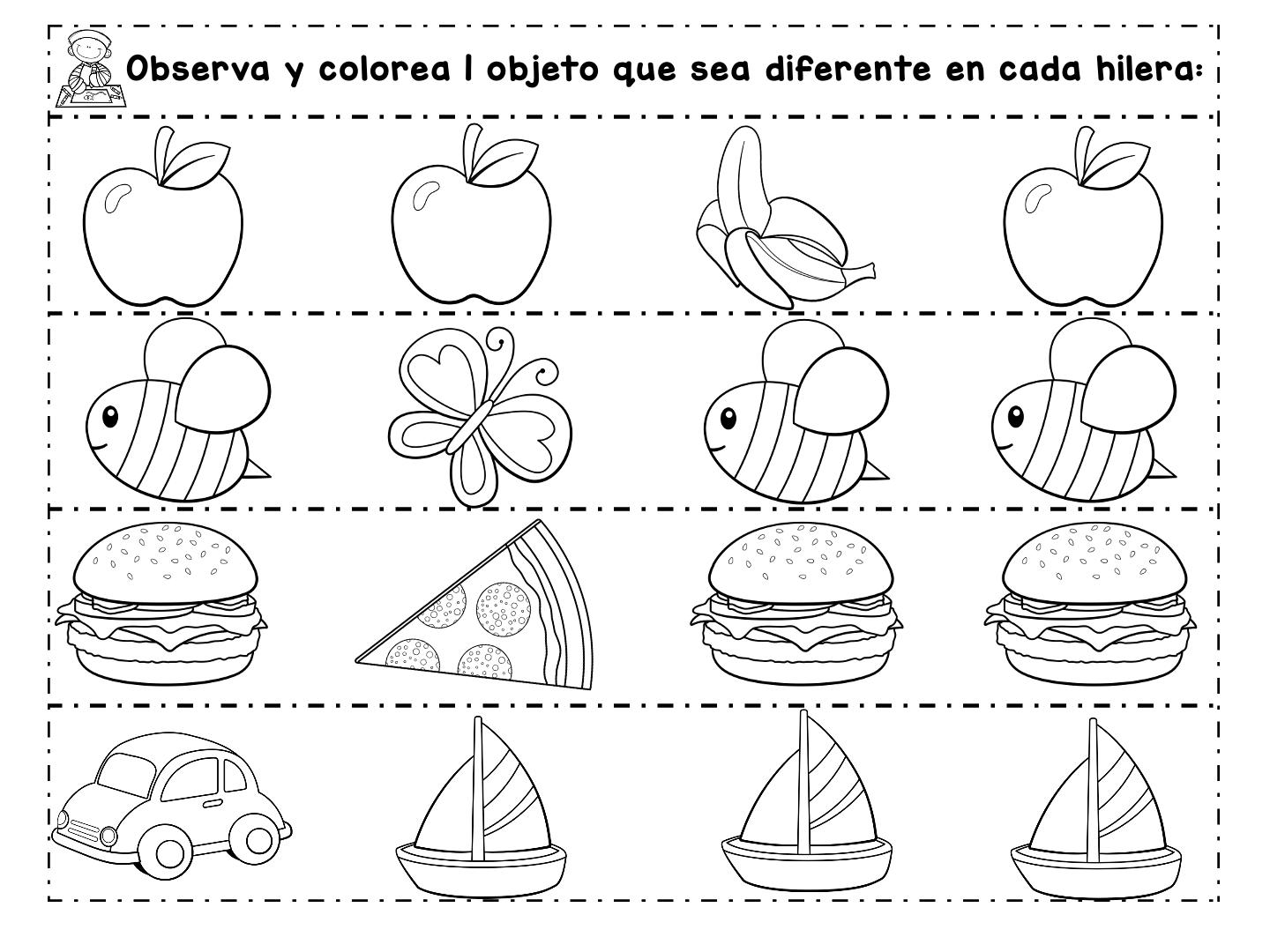 COLEGIO DEL SAGRADO CORAZÓNPuerto Colombia – AtlánticoDimensión Cognitiva: (Pre matemática)Objetivo: Identifica y asocia la cantidad que le pertenece a cada número.Instrucción: Colorea donde está el número 1 de color negro, el 2 de color de crema, el 3 de color naranja, el 4 de color verde y el 5 de color marrón.Fecha: Viernes 21 de Mayo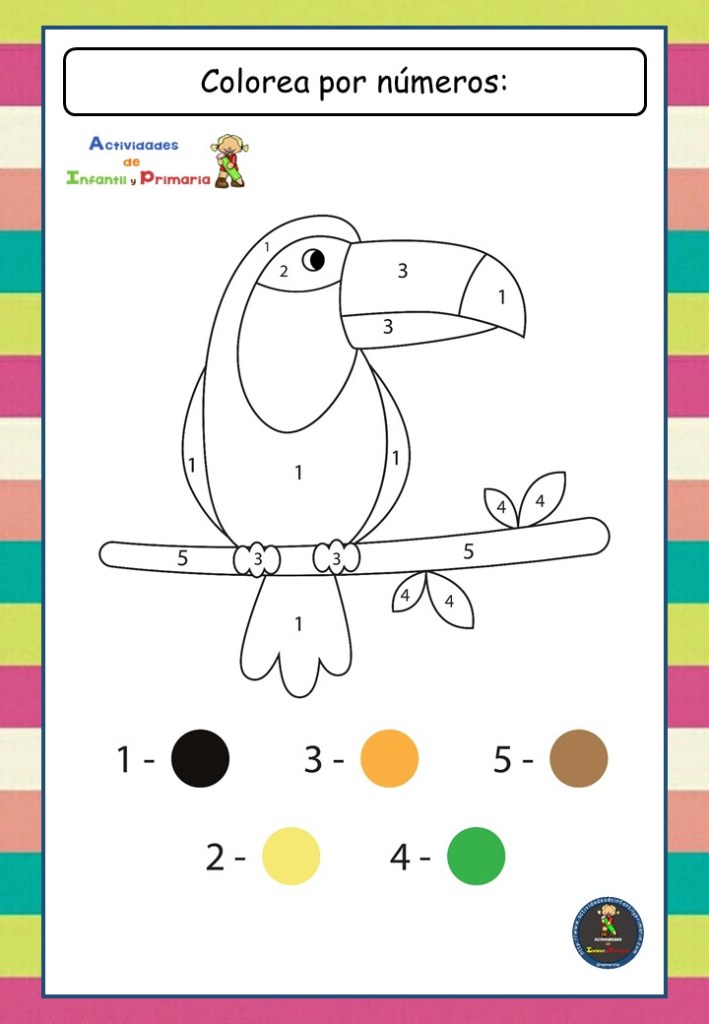 COLEGIO DEL SAGRADO CORAZÓNPuerto Colombia – AtlánticoDimensión Cognitiva: (Pre escritura) Objetivo: Identifica, asocia  y escribe las vocales   “”  “y “” y las figuritas con las  que inicia cada vocal.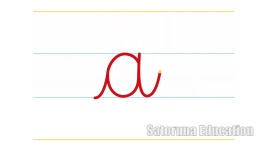 Fecha: Viernes 21 de Mayo  1-Dicatdo.______________________                    ._____________________2- Dibuja 2 figuritas por la vocal “”2- Dibuja 2 figuritas por la vocal “”